Publicado en  el 23/12/2013 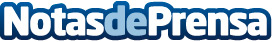 El jóven Raúl Gómez exhibe buen gusto y calidez interpretativa en "1", su álbum de debut  Una voz espectacular, una gran personalidad y una sólida formación musical son las bases del éxito del joven Raúl Gómez, el joven de Coria del Río (Sevilla). Son las mismas bazas que este cantante y compositor de solo 19 años explota en "1", su álbum de debut.Datos de contacto:Sony MusicNota de prensa publicada en: https://www.notasdeprensa.es/el-joven-raul-gomez-exhibe-buen-gusto-y_1 Categorias: Música http://www.notasdeprensa.es